   MINUTA DE LA SESION DE INSTALACION DE LA COMISIÓN                                   EDILICIA DE NOMENCLATURA CELEBRADA EL DÍA JUEVES  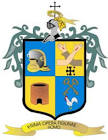                          13  DE ENERO DEL AÑO 2022,  EN LA SALA DE JUNTAS DE REGIDORES DEL H. AYUNTAMIENTO DE SAN PEDRO TLAQUEPAQUE. H. AYUNTAMIENTO CONSTITUCIONAL DE            SAN PEDRO  TLAQUEPAQUEHace uso de la voz la Regidora Presidenta de la Comisión Edilicia de Nomenclatura  Mtra. Ana Rosa Loza Agraz, señalando lo siguiente:“Muy buenas tardes a todos y cada uno de ustedes Regidores por acompañarnos, damos inicio hoy 13 de enero del 2022, siendo las 13 (trece) horas con 6 (seis) minutos damos inicio, encontrándonos reunidos en la Sala de Regidores, con fundamento en lo dispuesto en los Artículos 27 de la Ley de Gobierno y la Administración Pública Municipal del Estado de Jalisco, así como los Artículos  76, 77, 78, 79, 84, 87, 92 fracción XVII y 109 del Reglamento del Gobierno y Administración Pública del H. Ayuntamiento Constitucional de San Pedro Tlaquepaque, Damos inicio a esta sesión de Instalación de la Comisión Edilicia de Nomenclatura; Para dar inicio a la Sesión de Instalación se procede a verificar la integración del Quórum legal, y para tal efecto se nombra la lista de asistencia de la forma siguiente:Regidor vocal de la Comisión:  Dr. Roberto Gerardo Albarrán Magaña, presente. Regidora vocal de la Comisión: Fernanda Janeth Martínez Núñez, presente. Regidora vocal de la Comisión: Anabel Ávila Martínez, está ausente, hago constar, he hago la aclaración de que en tiempo y forma nos envió un justificante para que quede asentado en la minuta si quieren verificarlo, aquí lo tengo por lo tanto queda justificada su inasistencia.Regidor vocal de la Comisión: Jorge Eduardo González De La Torre, presente.Regidora Presidenta Ana Rosa Loza Agraz manifiesta lo siguiente:“Sí ustedes están a favor de que la constancia de la compañera se someta a su aprobación su justificación,  favor de levantar la mano”.  Es aprobado por unanimidadRegidora Presidenta, menciona lo siguiente: “Se encuentran presente cuatro de los integrantes de la Comisión Edilicia de Nomenclatura por lo que declaro que existe quórum legal para sesionar”.Para continuar con la sesión y en cumplimiento en el segundo punto, les propongo el orden del día de conformidad a la convocatoria realizada.I.- Lista de asistencia y verificación de Quórum legal para sesiona.II.- lectura del orden del día y en su caso aprobaciónIII.-Instalación de la Comisión Edilicia de Nomenclatura. IV.-Entrega de asuntos pendientes por parte de la Secretaría del Ayuntamiento.V.- Asuntos generales.VI.-Clausura de la Sesión. Regidora Presidenta, menciona lo siguiente:“En virtud que fue leído el orden del día les pido si están de acuerdo  por la afirmativa de la aprobación manifestando levantando su mano”.Gracias se aprueba por unanimidadRegidora Presidenta, señala lo siguiente:“En virtud de lo anterior y toda vez que ya se han desahogado el primero y el segundo punto del orden del día; para dar cumplimiento al tercer punto este con fundamento en los dispuesto por el artículo 76 del reglamento del Gobierno y de la Administración pública del Ayuntamiento de San Pedro Tlaquepaque, que rige ¨Declaro que queda formalmente instalada la Comisión Edilicia de Nomenclatura¨.Regidora Presidenta Ana Rosa Loza Agraz, señala lo siguiente:“Pasado al cuarto punto del orden del día, solicito se autorice el uso de la voz (es que se cambió la hoja una disculpa), quien viene por parte de la Secretaría del Ayuntamiento es la Lic. Marisol Martínez Quiroz, para ver si existen documentos pendientes, favor de hacer uso de la voz”.La Lic. Marisol Martínez Quiroz,hace uso de la voz, mencionando lo siguiente:“Gracias buenas tardes Regidoras y Regidores y todos y todas presentes, informo que con motivo que ha tenido lugar esta reunión de Comisión Edilicia Permanente de Nomenclatura, se considera oportuna  hacer de su conocimiento y acompañar original del oficio  LEMF/67/2021. Con la información que fue entregada a la Secretaría del Consejo Municipal de San Pedro Tlaquepaque por el entonces Concejal Luis Enrique Mederos Flores quien presidia la citada comisión y hago entrega de dos sobres cerrados con un listado anexo de los asuntos pendientes que nos dejó en la secretaría”Regidora Presidenta, señala lo siguiente:“Si muchas gracias, si gustan revisar los documentos que nos entregó por parte de la Secretaría del Ayuntamiento (pasan el documento al Regidor vocal Dr. Roberto Gerardo Albarrán Magaña, en donde solicita copias del documento)”.Regidora Presidenta, señala lo siguiente:“Para pasar al punto quinto del orden del día les pregunto a los presentes si ¿tienen algún asunto general que tratar? se concede el uso de la voz”.El Regidor Dr. Roberto Gerardo Albarrán Magaña, menciona lo siguiente:“Yo solo quiero felicitarla, muchísimas gracias por que va a ser un honor trabajar con todos ustedes, para que tenga a bien en este tema de la Nomenclatura.Regidora Presidenta, agradece al Regidor Dr. Roberto Gerardo Albarrán Magaña, por sus palabras y pregunta sí alguien más quiere hacer uso de la voz, por lo que la  Regidora  Fernanda Janeth Martínez Núñez, señala lo siguiente:“Nada más felicitarla Regidora Ana Rosa, va ser un gusto poder trabajar en equipo y esperemos que sea  para mejoramiento de la Comisión”.Regidora Presidenta, agradece a la Regidora Fernanda Janeth Martínez Núñez, y comenta lo siguiente:“Les agradezco infinitamente y pues ahora de mí parte tienen todo el apoyo y ahora sí que con sus aportaciones haremos de esta Comisión Edilicia de Nomenclatura algo importante, cada Regidor le da la intención a cada Comisión”.Una vez agotado el orden del día y en cumplimiento al Quinto punto declaro clausurada la presente sesión de Instalación de la Comisión Edilicia de Nomenclatura siendo las 13:15 (trece horas  con quince) minutos del día 13 (trece) de Enero del año 2022.__________________________________________Mtra. Ana Rosa Loza AgrazPresidenta de la Comisión Edilicia de Nomenclatura ________________________________________Dr. Roberto Gerardo Albarrán MagañaRegidor Vocal de la Comisión __________________________________________C. Fernanda Janeth Martínez NúñezRegidor Vocal de la Comisión ___________________________________________C. Anabel Ávila Martínez Regidor Vocal de la Comisión____________________________________________C. José Eduardo González De La TorreRegidor Vocal de la Comisión 